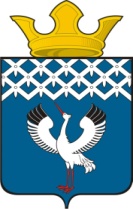  Российская Федерация                             Свердловская областьДумамуниципального образованияБайкаловского сельского поселения          16-е внеочередное заседание 3-го созыва          ПРОЕКТРЕШЕНИЕ28.12.2016г.                                          с.Байкалово                                                     № __О внесении изменений в Устав Байкаловского сельского поселенияВ связи с принятием Федерального закона от 03.11.2015 № 303-ФЗ «О внесении изменений в отдельные законодательные акты Российской Федерации», а также Закона Свердловской области от 21.12.2015 № 164-ОЗ «О сроке полномочий депутатов представительных органов, членов выборных органов местного самоуправления и выборных должностных лиц местного самоуправления муниципальных образований, расположенных на территории Свердловской области», руководствуясь подпунктом 1 пункта 2 статьи 22 Устава Байкаловского сельского поселения,  Дума Байкаловского сельского поселения 	РЕШИЛА:1. Внести в Устав Байкаловского сельского поселения от 22.12.2005 г. №7/а (в редакции от 15.02.2016г. № 10) следующие  изменения и дополнения:1) подпункт 1 пункта 19 статьи 27 изложить в следующей редакции:«1) заниматься предпринимательской деятельностью лично или через доверенных лиц, а также участвовать в управлении хозяйствующим субъектом (за исключением жилищного, жилищно-строительного, гаражного кооперативов, садоводческого, огороднического, дачного потребительских кооперативов, товарищества собственников недвижимости и профсоюза, зарегистрированного в установленном порядке, совета муниципальных образований Свердловской области, иных объединений муниципальных образований), если иное не предусмотрено федеральными законами или если в порядке, установленном муниципальным правовым актом в соответствии с федеральными законами и законами Свердловской области, ему не поручено участвовать в управлении этой организацией;».2) пункт 2 статьи 21 изложить в следующей редакции:«2. Дума поселения состоит из 10 депутатов, избираемых на муниципальных выборах на основе всеобщего равного и прямого избирательного права при тайном голосовании сроком на 5 лет.».2. Настоящее решение опубликовать (обнародовать) в «Информационном вестнике Байкаловского сельского поселения» и на официальном сайте Думы МО Байкаловского сельского поселения: байкдума.рф после проведения государственной регистрации.3. Настоящее решение вступает в силу со дня его официального опубликования. Председатель Думы муниципального образованияБайкаловского сельского поселения                       ________________С.В. Кузеванова  28 декабря 2016г.Глава муниципального образованияБайкаловского сельского поселения                   _______________ Д.В.Лыжин28 декабря 2016г.